LEADING UNIVERSITY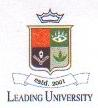 Department of Computer Science & EngineeringClass Routine: Fall-2016 (Morning)(Evening)SemesterBatch08:00 - 09:2509:30 - 10:5511:00 - 12:2512:30 - 01:5502:10 - 03:3503:35-05:00Saturday Saturday Saturday Saturday Saturday Saturday Saturday Saturday 143CSE-1111, ACL-2, MAKCSE-1112,ACL-2,MAKENG-1111,810,THS242CSE-1213,809,MTRCSE-1215,708,MMHCSE-1214,ACL-2,MTR3 (A)41ENG-1311,809,AUTCSE-1315,710,SSM3 (B)41ENG-1311,809,AUTMAT-1315,710,NNPCSE-1315,710,SSM3 (D)41MAT-1315,809,NNPART-1311,809,RPB3 (E)41ART-1311,508,RPBENG-1311,808,THS6 (A)38CSE-2321, RMS, MAIN CAMPUS, (11:00-02:00)CSE-2321, RMS, MAIN CAMPUS, (11:00-02:00)CSE-2321, RMS, MAIN CAMPUS, (11:00-02:00)CSE-2321, RMS, MAIN CAMPUS, (11:00-02:00)CSE-2321, RMS, MAIN CAMPUS, (11:00-02:00)CSE-2321, RMS, MAIN CAMPUS, (11:00-02:00)6 (B)38EEE-2317,808,RFKCSE-2319,810,MHBCSE-2320,ACL,MHB6 (D)38CSE-2319,ACL,AHQEEE-2317,808,RFKCSE-2320,ACL,MHB6 (E)38CSE-2321,508,SSMCSE-2319,810,AHQEEE-2318,ECL,AKS6 (F)38EEE-2317,ACL-2,MAKEEE-2318,ECL,MAK836CSE-3213, 808, RFKEEE-3211,508,JBKEEE-3212,NL,JBK9 (A)35CSE-3318,ACL,MSA1034CSE-4119,NL,EBHEEE-4127,NL,IFARetakeCSE-3223CSE-3223,708,EBHCSE-3224,NL,EBHRetakeCircuitEEE-1111,808,NMHEEE-1111,708,NMHSundaySundaySundaySundaySundaySundaySundaySunday242CSE-1215,710,MMHCSE-1213,810,MTREEE-1215,808,UMH3 (A)41ART-1311,808,RPBENG-1311,705,AUTMAT-1315,501,KJH3 (B)41ART-1311,709,RPBENG-1311,705,AUT3 (D)41ENG-1311,508,AASENG-1311,508,AAS440MAT-2111,808,ARBCSE-2117,ACL,MTR539PHY-2211,510,MRIPHY-2212,510,MRICSE-2214,ACL-2,MHB6 (B)38CSE-2321,809,RMSCSE-2319,810,MHBCHE-2311,708,MFA6 (C)38EEE-2317,ACL,MAKCSE-2321,809,RMSCSE-2320,ACL,MHB6 (D)38CSE-2321, SSM, MAIN CAMPUS, (11:00-02:00)CSE-2321, SSM, MAIN CAMPUS, (11:00-02:00)CSE-2321, SSM, MAIN CAMPUS, (11:00-02:00)CSE-2321, SSM, MAIN CAMPUS, (11:00-02:00)CSE-2321, SSM, MAIN CAMPUS, (11:00-02:00)CSE-2321, SSM, MAIN CAMPUS, (11:00-02:00)836CSE-3211,808,MAKCSE-3227,809,IJC9 (A)35CSE-3319,810,IJCCSE-3317,508,MSACSE-3316,ACL-2,AKS9 (B)35CSE-3315,ACL-2,AKSCSE-3316,ACL-2,AKSCSE-3317,808,MSA1034CSE-3321,810,IJCCSE-4119,NL,EBHEEE-4128,NL,IFARetake ElectronicsEEE-1215,508,UMHRetake Programming (C)CSE-1213,809,AHQMondayMondayMondayMondayMondayMondayMondayMonday143ENG-1111,705,THSMAT-1111,710,ARB242EEE-1216,ECL,UMHEEE-1215,808,UMHMAT-1213,808,ARB3 (A)41ART-1311,809,RPBMAT-1315,810,KJH3 (B)41ART-1311,808,RPBMAT-1315,ACL-2,NNP3 (C)41ENG-1311,810,AASENG-1311,810,AAS3 (E)41MAT-1315,508,NNPENG-1311,NL,THS440ACC-2111,508,RAZCSE-2117,ACL,MTRCSE-2118,ACL,MTR539ECO-2211,710,MRAMAT-2213,705,MRHPHY-2211,NL,MRI6 (A)38CSE-2319,810,AHQCHE-2311,710,MFAEEE-2317,809,AKS6 (C)38CSE-2319,ACL-2,AHQCHE-2311,508,MFA6 (D)38CSE-2319,809,AHQEEE-2318,ECL,AKSCHE-2311,710,MFA6 (E)38CSE-2321,809,SSMCHE-2311,809,MMTEEE-2317,810,AKS6 (F)38EEE-2317,808,MAKCSE-2321,705,RMSCSE-2319,NL,MHB737CSE-3117, MSA, MAIN CAMPUS, (11:00-02:00)CSE-3117, MSA, MAIN CAMPUS, (11:00-02:00)CSE-3117, MSA, MAIN CAMPUS, (11:00-02:00)CSE-3117, MSA, MAIN CAMPUS, (11:00-02:00)CSE-3117, MSA, MAIN CAMPUS, (11:00-02:00)CSE-3117, MSA, MAIN CAMPUS, (11:00-02:00)9 (B)35CSE-3319,ACL,IJCCSE-3315,ACL-2,AKSCSE-3319,508,IJC12 (A)32CSE-4311,808,MAKCSE-4311,808,MAKRetake ElectronicsEEE-1216,ECL,UMHRetakeProgramming (C)CSE-1214,ACL,SSMTuesdayTuesdayTuesdayTuesdayTuesdayTuesdayTuesdayTuesday143MAT-1111,809,ARBCHE-2311,709,MFR242MAT-1213,NL,ARB3 (C)41ART-1311,808,RPBCSE-1315,508,MSA3 (D)41ART-1311,ACL-2,RPBMAT-1315,508,NNP539CSE-2213, MHB, MAIN CAMPUS, (11:00-02:00)CSE-2213, MHB, MAIN CAMPUS, (11:00-02:00)CSE-2213, MHB, MAIN CAMPUS, (11:00-02:00)CSE-2213, MHB, MAIN CAMPUS, (11:00-02:00)CSE-2213, MHB, MAIN CAMPUS, (11:00-02:00)CSE-2213, MHB, MAIN CAMPUS, (11:00-02:00)6 (B)38CSE-2321,809,RMSCHE-2311,809,MFA6 (C)38EEE-2317,808,MAKCSE-2321,808,RMSCSE-2319,808,AHQ6 (F)38CHE-2311,709,MFR737MGT-3211,810,MMRCSE-3115,810,EBHCSE-3111,ACL-2,MMH836CSE-3214,ACL,AHQCSE-3211,810,MAKCSE-3212,ACL-2,EBH9 (A)35CSE-3320,ACL,MSACSE-3317,508,MSACSE-3319,808,IJC1034CSE-4113,NL,EBHCSE-4114,NL,IJCCSE-3321,808,IJC1133CSE-4223,810,AKSCSE-4211,ACL-2,AISACM(Junior)ACM WORKSHOP, ACL, MTRACM WORKSHOP, ACL, MTRRetake Programming (B)CSE-1213,809,SSMWednesdayWednesdayWednesdayWednesdayWednesdayWednesdayWednesdayWednesday143CEE-2110,708,JFRCHE-2311,708,MFR3 (C)41MAT-1315,710,NNPART-1311,710,RPB3 (D)41CSE-1315,808,SSM3 (E)41MAT-1315,508,NNPART-1311,808,RPBCSE-1315,808,SSM440CEE-2110,708,JFRMAT-2111,808,ARBACC-2111,809,RAZ539MAT-2213,809,MRHECO-2211,809,MRA6 (A)38CHE-2311,508,MFAEEE-2318,ECL.IJC6 (C)38EEE-2318,ECL,MAKCHE-2311,810,MFA6 (E)38CSE-2320,ACL,MHBCHE-2311,705,MMT6 (F)38CHE-2311,708,MFR737CSE-3115,808,EBHCSE-3116,NL,EBHMGT-3211,ACL-2,MMR9 (A)35CSE-3315, AKS, MAIN CAMPUS, (11:00-02:00)CSE-3315, AKS, MAIN CAMPUS, (11:00-02:00)CSE-3315, AKS, MAIN CAMPUS, (11:00-02:00)CSE-3315, AKS, MAIN CAMPUS, (11:00-02:00)CSE-3315, AKS, MAIN CAMPUS, (11:00-02:00)CSE-3315, AKS, MAIN CAMPUS, (11:00-02:00)9 (B)35CSE-3317,809,MSACSE-3318,ACL,MSACSE-3320,ACL,MSA1034CSE-4113,NL,EBHEEE-4127,NL,IFA12 (C)32CSE-4311,810,RMSCSE-4311,810,RMSRetake ElectronicsEEE-1215,508,UMHRetake Programming (B)CSE-1213,810,SSMCSE-1214,ACL-2,SSMRetake Programming (C) CSE-1213,ACL-2,AHQThursdayThursdayThursdayThursdayThursdayThursdayThursdayThursday3 (A)41CSE-1316,NL,SSMCSE-1315,710,SSM3 (B)41CSE-1316,NL,SSMCSE-1315,710,SSM3 (C)41MAT-1315,708,NNPCSE-1315,710,MSACSE-1316,NL,MSA3 (D)41CSE-1315,708,SSMCSE-1316,ACL-2,SSM3 (E)41CSE-1315,708,SSMCSE-1316,ACL-2,SSM6 (A)38CSE-2320,ACL,AHQEEE-2317,508,AKSCSE-2319,508,AHQ6 (B)38EEE-2318,ECL.IJCEEE-2317,808,RFK6 (D)38EEE-2317,808,RFKCHE-2311,808,MFA6 (E)38CSE-2319,ACL,AHQEEE-2317,809,AKS6 (F)38CSE-2321,809,RMSCSE-2319,ACL-2,MHBCSE-2320,ACL-2,MHB737CSE-3111,EEE,MMHCSE-3112,ACL,IJC836CSE-3213,810,RFKEEE-3211,810,JBKCSE-3227,810,IJC1133CSE-4223,708,AKSCSE-4211,NL,AISCSE-4212,NL,AIS12 (B)32CSE-4311,809,RMSCSE-4311,808,RMSACM(Senior)ACM WORKSHOP, ACL, MTRACM WORKSHOP, ACL, MTRDaySemester4.00pm-5.25pm5.30pm-6.55pm7.00pm – 8.25pmSaturday6 DC--CSE-4311, MAK, 808CSE-4311, MAK, 808Saturday9 DC--CSE-4311, MAK, 808CSE-4311, MAK, 808Thursday6 DCCSE-4211, MHB, 808CSE-4211, MHB, 808CSE-4212, MHB, ACL-2Thursday9 DCCSE-4211, MHB, 808CSE-4211, MHB, 808CSE-4212, MHB, ACL-2Course Teachers:Laboratories:RFK- Dr. Refat KibriaMAK- Mr. Md. Asaduzzaman KhanRMS- Mr. Rumel M.S. Rahman PirMHB- Mr. Minhazul Haque BhuiyanSSM- Ms. Selina Sharmin MoniAKS- Mr. Alak Kanti SarmaAHQ - Mr. Arafat Habib QuraishiEBH - Mr. Ebrahim HossainMSA - Mr. Md. Saiful AmbiaIJC – Ms. Iffat Jahan ChowdhuryMTR-Md. Tahmid RahmanMFH – Md. Farhad HossainARB- Atiqur Rahman BayzedJBK – Jibesh Kanti SahaAIS – Ariful Islam ShaonMMT- Md. MasumTalukderMFR – Md. Mostafizur RahmanMMH- Prof. Dr. Khandokar Md. Mominul HaqueIFA -  Md. Iftekhar AhmedRPB – Ram Prashad Barman NNP – Mrs. Nazmun Nahar PapriTHS – Touhida Sultana RAZ-Dr. Md. Rashedul AzimNMH- Niaz Morshedul HaqueMFA- Md. Faruk AhmedJFR – Jafor Ahmed LimonKJH- Kazi Jahid HasanMRH – Md. Rashidul HasanMRA – Merina AkterMRI – Md. Rafiqul IslamUMH – Ummay HabibaAUT-Ahsan Uddin TohelAAS – Ashfaq Ahmed ShovonMMR – Md. Mahbobor RahmanECL - Electronics and Circuit LabACL- Advanced Computer LabPL- Physics LabCL– Chemistry LabACL-2 – Advanced Computer Lab 2NL- Network LabMd. Asaduzzaman KhanAssistant Professor and Head (Acting),Department of CSE